Sosiaali- ja terveysalan perustutkinto, lähihoitajaKasvun ja osallisuuden edistäminen, 25 ospVoimassa 1.8.2018 alkaen.Arviointikriteerit / Kasvun ja osallisuuden edistäminenOpiskelija työskentelee kasvatus-, sosiaali- ja terveysalan työn säädösten, määräysten, toimintaperiaatteiden, arvojen ja ammattieettisten ohjeiden mukaan.Opiskelija suunnittelee työtään ja tekee yhteistyötä työryhmän kanssa.Opiskelija suunnittelee, toteuttaa ja arvioi kasvun ja osallisuuden edistämistä.Opiskelija toimii vuorovaikutuksessa asiakkaan kanssa.Opiskelija edistää kasvua ja osallisuutta käyttäen alan työmenetelmiä, -välineitä ja materiaaleja.Opiskelija ohjaa ja avustaa päivittäisissä toiminnoissa.Opiskelija huolehtii asiakkaan hyvinvoinnista, terveydestä ja turvallisuudesta.Opiskelija antaa tietoa palveluista.Opiskelija ylläpitää turvallisuutta, työkykyään ja työhyvinvointiaan.10.Opiskelija arvioi ja kehittää toimintaansa.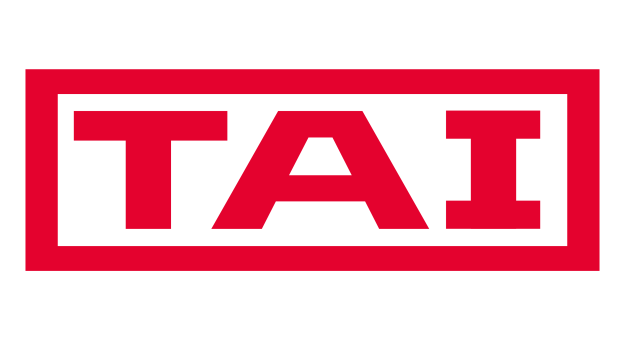 ArviointikriteeritArviointikriteeritArviointikriteeritTyydyttävä T1 (T2)Hyvä H3 (H4)Kiitettävä K5Opiskelija Opiskelija Opiskelija toimii asiakkaan perus- ja ihmisoikeuksia kunnioittaennoudattaa kasvatus-, sosiaali- ja terveysalan lainsäädäntöä, määräyksiä, toimintaperiaatteita ja työpaikan ohjeita työryhmän kanssatoimii kasvatus-, sosiaali- ja terveysalan työn arvojen ja lähihoitajan ammattieettisten ohjeiden mukaannoudattaa tietosuojaa ja salassapitoatyöskentelee laatusuositusten ja omavalvontamääräysten mukaan työryhmän ohjaamanatoimii kestävän kehityksen periaatteiden mukaan. toimii asiakkaan perus- ja ihmisoikeuksia kunnioittaennoudattaa kasvatus-, sosiaali- ja terveysalan lainsäädäntöä, määräyksiä, toimintaperiaatteita ja työpaikan ohjeitatoimii kasvatus-, sosiaali- ja terveysalan työn arvojen ja lähihoitajan ammattieettisten ohjeiden mukaan perustellen toimintaansanoudattaa tietosuojaa ja salassapitoatyöskentelee laatusuositusten ja omavalvontamääräysten mukaantoimii kestävän kehityksen periaatteiden mukaan ja perustelee toimintaansa. toimii asiakkaan perus- ja ihmisoikeuksia kunnioittaennoudattaa kasvatus-, sosiaali- ja terveysalan lainsäädäntöä, määräyksiä, toimintaperiaatteita ja työpaikan ohjeita perustellen toimintaansatoimii kasvatus-, sosiaali- ja terveysalan työn arvojen ja lähihoitajan ammattieettisten periaatteiden mukaan perustellen toimintaansa ja ratkaisee työhönsä liittyviä eettisiä haasteitanoudattaa tietosuojaa ja salassapitoatyöskentelee laatusuositusten ja omavalvontamääräysten mukaan ja perustelee toimintaansatoimii kestävän kehityksen periaatteiden mukaan, perustelee toimintaansa ja tekee kehittämisehdotuksia.ArviointikriteeritArviointikriteeritArviointikriteeritTyydyttävä T1 (T2)Hyvä H3 (H4)Kiitettävä K5Opiskelija tai tutkinnon suorittajaOpiskelija tai tutkinnon suorittajaOpiskelija tai tutkinnon suorittajasuunnittelee työtehtäviään työpaikan toiminnan mukaantekee yhteistyötä työryhmän kanssaviestii ja dokumentoi työpaikan käytäntöjen mukaisesti työryhmän ohjaamanasuunnittelee työtehtäviään työpaikan toiminnan mukaan yhteistyössä työryhmän kanssatekee vastuullisesti yhteistyötä työryhmän kanssaviestii ja dokumentoi työpaikan käytäntöjen mukaisestisuunnittelee joustavasti työtehtäviään työpaikan toiminnan mukaan yhteistyössä työryhmän kanssatekee aloitteellisesti ja vastuullisesti yhteistyötä työryhmän kanssaviestii ja dokumentoi ammatillisesti eri tilanteissa.ArviointikriteeritArviointikriteeritArviointikriteeritTyydyttävä T1 (T2)Hyvä H3 (H4)Kiitettävä K3Opiskelija tai tutkinnon suorittajaOpiskelija tai tutkinnon suorittajaOpiskelija tai tutkinnon suorittajahankkii tietoa asiakkaan kasvusta ja kehityksestä eri tiedonkeruumenetelmiä käyttäenhankkii tietoa asiakkaan toimintakyvystä ja voimavaroista sekä toiveista ja kiinnostuksen kohteistaasettaa asiakkaan kasvua ja osallisuutta edistäviä tavoitteitaosallistuu työryhmässä asiakastyön suunnitteluuntyöskentelee suunnitelman mukaan ja arvioi toiminnan toteutumistahankkii tietoa asiakkaan kasvusta ja kehityksestä käyttäen tarkoituksenmukaisia tiedonkeruumenetelmiähankkii tietoa asiakkaan toimintakyvystä ja voimavaroista sekä toiveista ja kiinnostuksen kohteista käyttäen tarkoituksenmukaisia tiedonkeruumenetelmiä yhdessä asiakkaan kanssaasettaa yhdessä asiakkaan kanssa kasvua ja osallisuutta edistäviä tavoitteitaosallistuu asiakastyön suunnitteluun tuoden keräämäänsä tietoa työryhmän ja asiakkaan käyttööntyöskentelee suunnitelmallisesti ja arvioi toiminnan toteutumistahankkii monipuolisesti tietoa asiakkaan kasvusta ja kehityksestä käyttäen tarkoituksenmukaisia tiedonkeruumenetelmiähankkii monipuolisesti tietoa asiakkaan toimintakyvystä ja voimavaroista sekä toiveista ja kiinnostuksen kohteista käyttäen tarkoituksenmukaisia tiedonkeruumenetelmiä yhdessä asiakkaan kanssaasettaa yhdessä asiakkaan kanssa kasvua ja osallisuutta edistäviä tavoitteita monipuolisestiosallistuu aktiivisesti asiakastyön suunnitteluun tuoden keräämäänsä tietoa työryhmän ja asiakkaan käyttööntyöskentelee tavoitteellisesti ja suunnitelmallisesti ja arvioi monipuolisesti toiminnan toteutumista.ArviointikriteeritArviointikriteeritArviointikriteeritTyydyttävä T1 (T2)Hyvä H3 (H4)Kiitettävä K3Opiskelija tai tutkinnon suorittajaOpiskelija tai tutkinnon suorittajaOpiskelija tai tutkinnon suorittajakohtaa asiakkaan ja läheiset arvostavasti ja luo myönteisen vuorovaikutustilanteenon läsnä ja saatavilla osoittaen kiinnostusta asiakasta kohtaanhavaitsee asiakkaan vuorovaikutusaloitteita ja tapoja ilmaista itseään sekä vastaa niihin toistuvissa päivittäisissä tilanteissaottaa huomioon kielen, kulttuurin ja katsomuksen vaikutuksia vuorovaikutustilanteessahyödyntää puhetta tukevia ja korvaavia kommunikointikeinoja sekä selkokieltäkohtaa asiakkaan ja läheiset arvostavasti, huomioi yksilölliset tilanteet ja luo myönteisen vuorovaikutustilanteenon läsnä ja saatavilla osoittaen eri tavoin kiinnostusta asiakasta kohtaanhavaitsee asiakkaan vuorovaikutusaloitteita ja tapoja ilmaista itseään sekä vastaa niihinottaa huomioon asiakkaan kielen, kulttuurin ja katsomuksen vuorovaikutustilanteissamukauttaa vuorovaikutustaan asiakkaan tarpeita vastaavaksi hyödyntäen puhetta tukevia ja korvaavia kommunikointikeinoja sekä selkokieltäkohtaa asiakkaan ja läheiset arvostavasti, huomioi yksilölliset tilanteet ja luo myönteisen vuorovaikutustilanteen edistäen yhdessä toimimistaon läsnä ja saatavilla osoittaen eri tavoin kiinnostusta asiakasta kohtaan ja käyttää läsnäoloa tavoitteellisestihavaitsee asiakkaan vuorovaikutusaloitteita, tunnistaa ilmaisun eri muotoja, vastaa niihin ja tukee asiakasta ilmaisussaottaa huomioon asiakkaan kielen, kulttuurin ja katsomuksen yksilöllisesti vuorovaikutustilanteissamukauttaa vuorovaikutustaan asiakkaan tarpeita vastaavaksi hyödyntäen monipuolisesti puhetta tukevia ja korvaavia kommunikointikeinoja ja selkokieltä.ArviointikriteeritArviointikriteeritArviointikriteeritKasvun ja oppimisen ohjaaminenTyydyttävä T1 (T2)Hyvä H3 (H4)Kiitettävä K5Kasvun ja oppimisen ohjaaminenOpiskelija tai tutkinnon suorittajaOpiskelija tai tutkinnon suorittajaOpiskelija tai tutkinnon suorittajakäyttää työssään tietoa ihmisen fyysisestä, psyykkisestä ja sosiaalisesta kehityksestä elämänkulun eri vaiheissatunnistaa vahvuuksia ja tuen tarpeita fyysisen, tiedollisen, taidollisen, tunne-elämän ja sosiaalisen kehityksen osa-alueillatunnistaa ihmisen toimintaan vaikuttavia psykologisia tekijöitämahdollistaa asiakkaalle onnistumisen kokemuksia ja antaa myönteistä palautettakäyttää toiminnallisia menetelmiä kasvun ja oppimisen edistämisessähyödyntää ympäristön tarjoamia mahdollisuuksia toiminnassa huomioiden asiakkaan toiveitakannustaa oppimiseen arjen tilanteissatyöskentelee yhdessä työryhmän kanssa varhaisen tuen ja ehkäisevän työn periaatteiden mukaisestikäyttää työssään monipuolisesti tietoa ihmisen fyysisestä, psyykkisestä ja sosiaalisesta kehityksestä elämänkulun eri vaiheissatunnistaa vahvuuksia ja tuen tarpeita fyysisen, tiedollisen, taidollisen, tunne-elämän ja sosiaalisen kehityksen osa-alueilla ja soveltaa tietoa työssääntunnistaa ihmisen toimintaan vaikuttavia psykologisia tekijöitä ja hyödyntää tietoa työssäänmahdollistaa asiakkaalle onnistumisen kokemuksia ja tukee asiakkaan myönteistä käsitystä itsestäänkäyttää voimavaralähtöisesti toiminnallisia menetelmiä kasvun ja oppimisen edistämisessähyödyntää ympäristön tarjoamia mahdollisuuksia toiminnassa asiakaslähtöisestiluo mahdollisuuksia oppimiseen arjen tilanteissa ja kannustaa oppimiseentyöskentelee varhaisen tuen ja ehkäisevän työn periaatteiden mukaisesti.käyttää työssään monipuolisesti tietoa ihmisen fyysisestä, psyykkisestä ja sosiaalisesta kehityksestä elämänkulun eri vaiheissa soveltaen tietoa yksilöllisestitunnistaa vahvuuksia ja tuen tarpeita fyysisen, tiedollisen, taidollisen, tunne-elämän ja sosiaalisen kehityksen osa-alueilla ja soveltaa tietoa yksilöllisesti työssääntunnistaa ihmisen toimintaan vaikuttavia psykologisia tekijöitä ja ja hyödyntää tietoa työssään perustellen toimintaansamahdollistaa asiakkaalle monipuolisia onnistumisen kokemuksia ja tukee asiakkaan myönteistä käsitystä itsestään eri tilanteissakäyttää voimavara- ja asiakaslähtöisesti toiminnallisia menetelmiä kasvun ja oppimisen edistämisessähyödyntää ympäristön tarjoamia mahdollisuuksia toiminnassa monipuolisesti ja asiakaslähtöisestiluo monipuolisia mahdollisuuksia oppimiseen ja taitojen vahvistamiseen arjen tilanteissa ja kannustaa oppimiseentyöskentelee varhaisen tuen ja ehkäisevän työn periaatteiden mukaisesti perustellen toimintaansa.Arvioinnin kohdeArviointikriteeritArviointikriteeritArviointikriteeritOsallistumisen ja yhdessä toimimisen edistäminenTyydyttävä T1 (T2)Hyvä H3 (H4)Kiitettävä K5Osallistumisen ja yhdessä toimimisen edistäminenOpiskelija Opiskelija Opiskelija tukee asiakkaan toimijuutta eri tilanteissaohjaa yhdessä toimimista ja ryhmän toimintaahuolehtii asiakkaan mahdollisuudesta osallistua toimintaan huomioiden asiakkaan edellytyksiä osallistuakäyttää toiminnallisia menetelmiä ja ottaa huomioon taiteen tai kulttuurin mahdollisuuksia osallisuuden edistämisessätoimii haasteellisissa ja ristiriitatilanteissa työryhmän tukemanatukee asiakkaan toimijuutta ja valintojen tekemistä eri tilanteissa hyödyntäen tietoa osallisuudestaohjaa tavoitteellisesti yhdessä toimimista ja ryhmän toimintaa tunnistaen ryhmäilmiöitähuolehtii asiakkaan mahdollisuudesta osallistua toimintaan edellytystensä ja kiinnostuksensa mukaisestikäyttää toiminnallisia menetelmiä asiakaslähtöisesti ja hyödyntää taiteen tai kulttuurin mahdollisuuksia osallisuuden edistämisessätoimii haasteellisissa ja ristiriitatilanteissa rakentavasti yhdessä toimimista edistäentukee monipuolisesti asiakkaan toimijuutta ja valintojen tekemistä eri tilanteissa hyödyntäen monipuolisesti tietoa osallisuudestaohjaa tavoitteellisesti yhdessä toimimista ja ryhmän toimintaa ottaen huomioon ryhmäilmiöitä ja ryhmän jäsenten vahvuuksiahuolehtii asiakkaan mahdollisuudesta osallistua toimintaan edellytystensä ja kiinnostuksensa mukaisesti perustellen toimintaansakäyttää toiminnallisia menetelmiä asiakaslähtöisesti ja hyödyntää monipuolisesti taiteen tai kulttuurin mahdollisuuksia osallisuuden edistämisessäennakoi haasteellisia ja ristiriitatilanteita ja toimii niissä rakentavasti edistäen yhdessä toimimista.ArviointikriteeritArviointikriteeritArviointikriteeritTyydyttävä T1 (T2)Hyvä H3 (H4)Kiitettävä K5Opiskelija tai tutkinnon suorittajaOpiskelija tai tutkinnon suorittajaOpiskelija tai tutkinnon suorittajaohjaa ja avustaa asiakkaita päivittäisissä toiminnoissa hyödyntäen tietoa asiakkaan voimavaroista ja tuen tarpeistahuomioi toiminnassaan toimintaympäristön ja esteettömyyden vaikutuksia omatoimisuuteenohjaa asiakasta turvalliseen päivittäiseen liikkumiseenhyödyntää apuvälineitä ja teknologiaa turvallisestiohjaa ja avustaa asiakkaita päivittäisissä toiminnoissa voimavaralähtöisesti ja omatoimisuutta edistäenjärjestää toimintaympäristöä esteettömäksi ja omatoimisuutta edistäväksiohjaa ja luo mahdollisuuksia turvalliseen ja säännölliseen liikkumiseenhyödyntää apuvälineitä ja teknologiaa turvallisesti ja asiakaslähtöisestiohjaa ja avustaa asiakkaita päivittäisissä toiminnoissa voimavaralähtöisesti ja omatoimisuutta edistäen sekä perustelee toimintaansajärjestää toimintaympäristöä esteettömäksi ja omatoimisuutta motivoivaksi ja edistäväksi yhdessä asiakkaan kanssaohjaa ja luo monipuolisia mahdollisuuksia turvalliseen ja säännölliseen liikkumiseenhyödyntää apuvälineitä ja teknologiaa turvallisesti ja asiakaslähtöisesti perustellen toimintaansa.ArviointikriteeritArviointikriteeritArviointikriteeritTyydyttävä T1 (T2)Hyvä H3 (H4)Kiitettävä K5Opiskelija tai tutkinnon suorittajaOpiskelija tai tutkinnon suorittajaOpiskelija tai tutkinnon suorittajahavainnoi asiakkaan vointia ja terveydentilaa ja toimii työryhmän kanssa tilanteen vaatimalla tavalla hyödyntäen näyttöön perustuvaa tietoahuolehtii asiakkaan turvallisuudesta ohjeiden mukaisesti sekä ennakoi turvallisuusriskejä ja vaaratilanteitahuolehtii ympäristön puhtaudesta, viihtyisyydestä ja toimivuudesta huomioiden asiakkaan toiveitatukee asiakkaan positiivista mielenterveyttäedistää asiakkaan kykyä huolehtia itsestään huomioiden asiakkaan itsemääräämisoikeudenohjaa ja avustaa asiakasta ruokailussa huomioiden suun terveyden, ravitsemussuositukset, erityisruokavaliot sekä uskonnolliset ja eettiset ruokavaliothavainnoi asiakkaan vointia ja terveydentilaa ja toimii tilanteen vaatimalla tavalla hyödyntäen näyttöön perustuvaa tietoatunnistaa asiakkaan turvallisuuteen vaikuttavia tekijöitä, ennakoi turvallisuusriskejä ja vaaratilanteita ja huolehtii turvallisuudesta yhdessä asiakkaan kanssahuolehtii yhdessä asiakkaan kanssa ympäristön puhtaudesta, viihtyisyydestä ja toimivuudesta huomioiden asiakkaan toiveita ja tarpeitatukee asiakkaan positiivista mielenterveyttä ja ohjaa havainnoimaan hyvinvointiin vaikuttavia tekijöitäedistää asiakkaan kykyä huolehtia itsestään sekä tukee valinnoissa ja päätöksenteossa huomioiden asiakkaan itsemääräämisoikeudenohjaa ja avustaa asiakasta ruokailussa perustellen toimintaansa tiedolla suun terveydestä, ravitsemussuosituksista, erityisruokavalioista sekä uskonnollisista ja eettisistä ruokavalioistahavainnoi monipuolisesti asiakkaan vointia ja terveydentilaa ja toimii tilanteen vaatimalla tavalla hyödyntäen näyttöön perustuvaa tietoatunnistaa monipuolisesti asiakkaan turvallisuuteen vaikuttavia tekijöitä, ennakoi turvallisuusriskejä ja vaaratilanteita sekä huolehtii turvallisuudesta yhdessä asiakkaan kanssahuolehtii ja ohjaa asiakasta huolehtimaan ympäristönsä puhtaudesta, viihtyisyydestä ja toimivuudesta huomioiden asiakkaan toiveita ja tarpeitatukee monipuolisesti asiakkaan positiivista mielenterveyttä ja ohjaa havainnoimaan hyvinvointia edistäviä tekijöitäedistää asiakkaan kykyä huolehtia itsestään sekä tukee asiakaslähtöisesti valinnoissa ja päätöksenteossa huomioiden asiakkaan itsemääräämisoikeudenohjaa ja avustaa asiakasta ruokailussa perustellen monipuolisesti toimintaansa tiedolla suun terveydestä, ravitsemussuosituksista, erityisruokavalioista sekä uskonnollisista ja eettisistä ruokavalioista.ArviointikriteeritArviointikriteeritArviointikriteeritTyydyttävä T1 (T2)Hyvä H3 (H4)Kiitettävä K5Opiskelija tai tutkinnon suorittajaOpiskelija tai tutkinnon suorittajaOpiskelija tai tutkinnon suorittajaantaa asiakkaalle ja lähiverkostolle tietoa kasvatus-, sosiaali- ja terveysalan palveluista ja etuuksista työryhmän kanssaohjaa asiakasta palveluiden käytössä yhdessä työryhmän kanssaosallistuu työryhmässä sosiaali- ja terveydenhuollon ohjaus-, yhteydenotto- ja ilmoitusvelvollisuuden toteuttamiseenantaa asiakkaalle ja lähiverkostolle tietoa kasvatus-, sosiaali- ja terveysalan palveluista ja etuuksistaohjaa asiakasta ja hänen läheisiään palveluiden käytössäosallistuu työryhmässä sosiaali- ja terveydenhuollon ohjaus-, yhteydenotto- ja ilmoitusvelvollisuuden toteuttamiseenantaa asiakkaalle ja lähiverkostolle monipuolisesti tietoa kasvatus-, sosiaali- ja terveysalan palveluista ja etuuksistaohjaa ja tukee asiakasta ja hänen läheisiään palveluita koskevassa päätöksenteossa ja palveluiden käytössäosallistuu työryhmässä sosiaali- ja terveydenhuollon ohjaus-, yhteydenotto- ja ilmoitusvelvollisuuden toteuttamiseen.ArviointikriteeritArviointikriteeritArviointikriteeritTyydyttävä T1 (T2)Hyvä H3 (H4)Kiitettävä K5Opiskelija tai tutkinnon suorittajaOpiskelija tai tutkinnon suorittajaOpiskelija tai tutkinnon suorittajanoudattaa työturvallisuusohjeitatoimii hygienia- ja aseptiikkaohjeistuksen mukaisestitunnistaa omaan työkykyyn vaikuttavia tekijöitä ja omien valintojensa vaikutuksia työkykyynsätunnistaa myönteiseen työilmapiiriin vaikuttavia tekijöitätunnistaa työn riski- ja kuormitustekijöitätoimii ergonomian periaatteiden mukaisesti tutuissa työtilanteissanoudattaa työturvallisuusohjeitatoimii hygienia- ja aseptiikkaohjeistuksen mukaisestihuolehtii työkyvystään ja tunnistaa omien valintojensa vaikutuksia työkykyynsäedistää toiminnallaan myönteistä työilmapiiriätyöskentelee huomioiden työn riski- ja kuormitustekijöitätoimii ergonomian periaatteiden mukaisesti vaihtelevissa työtilanteissanoudattaa työturvallisuusohjeitatoimii hygienia- ja aseptiikkaohjeistuksen mukaisestihuolehtii työkyvystään ja tunnistaa omien valintojensa vaikutuksia työkykyynsä perustellen toimintaansaedistää aktiivisesti toiminnallaan myönteistä työilmapiiriätyöskentelee huomioiden työn riski- ja kuormitustekijöitä ja perustelee työtapojaantoimii ergonomian periaatteiden mukaisesti vaihtelevissa työtilanteissa perustellen toimintaansa.ArviointikriteeritArviointikriteeritArviointikriteeritTyydyttävä T1 (T2)Hyvä H3 (H4)Kiitettävä K5Opiskelija tai tutkinnon suorittajaOpiskelija tai tutkinnon suorittajaOpiskelija tai tutkinnon suorittajaarvioi omaa oppimistaan ja osaamistaantunnistaa omia vahvuuksiaan ja kehittämisalueitaanottaa vastaan palautetta ja muuttaa toimintaansa annettujen ohjeiden mukaisestihakee ongelmatilanteissa ohjausta oma-aloitteisestiylläpitää ja kehittää ammatin edellyttämiä tietoja ja taitojaarvioi realistisesti omaa oppimistaan ja osaamistaantunnistaa omia vahvuuksiaan ja kehittämisalueitaan sekä asettaa tavoitteita ammatilliselle kasvulleenarvioi omaa työtään ja hyödyntää saamaansa palautetta muuttaakseen toimintaansatekee työssään valintoja ja ratkaisee ongelmia työryhmän jäsenenäylläpitää ja kehittää oma-aloitteisesti ammatin edellyttämiä tietoja ja taitojaarvioi realistisesti ja monipuolisesti omaa oppimistaan ja osaamistaantunnistaa omia vahvuuksiaan ja kehittämisalueitaan sekä asettaa tavoitteita ammatilliselle kasvulleen hyödyntäen monipuolisesti työpaikan tarjoamia oppimismahdollisuuksiaarvioi ja kehittää työtään oma-aloitteisesti saamansa palautteen perusteellatekee työssään valintoja ja ratkaisee ongelmia joustavasti erilaisissa tilanteissa työryhmän jäsenenäylläpitää ja kehittää aktiivisesti ammatin edellyttämiä tietoja ja taitoja.OPISKELIJAN ITSEARVIOINTITYÖPAIKKAOHJAAJAN ARVIONTI PERUSTELUINEENOpiskelija työskentelee kasvatus-, sosiaali- ja terveysalan työn säädösten, määräysten, toimintaperiaatteiden, arvojen ja ammattieettisten ohjeiden mukaan.Opiskelija työskentelee kasvatus-, sosiaali- ja terveysalan työn säädösten, määräysten, toimintaperiaatteiden, arvojen ja ammattieettisten ohjeiden mukaan.Opiskelija suunnittelee työtään ja tekee yhteistyötä työryhmän kanssa.Opiskelija suunnittelee työtään ja tekee yhteistyötä työryhmän kanssa.Opiskelija suunnittelee, toteuttaa ja arvioi kasvun ja osallisuuden edistämistä.Opiskelija suunnittelee, toteuttaa ja arvioi kasvun ja osallisuuden edistämistä.Opiskelija toimii vuorovaikutuksessa asiakkaan kanssa.Opiskelija toimii vuorovaikutuksessa asiakkaan kanssa.Opiskelija edistää kasvua ja osallisuutta käyttäen alan työmenetelmiä, -välineitä ja materiaaleja.Opiskelija edistää kasvua ja osallisuutta käyttäen alan työmenetelmiä, -välineitä ja materiaaleja.Opiskelija ohjaa ja avustaa päivittäisissä toiminnoissa.Opiskelija ohjaa ja avustaa päivittäisissä toiminnoissa.Opiskelija huolehtii asiakkaan hyvinvoinnista, terveydestä ja turvallisuudesta.Opiskelija huolehtii asiakkaan hyvinvoinnista, terveydestä ja turvallisuudesta.Opiskelija antaa tietoa palveluista.Opiskelija antaa tietoa palveluista.Opiskelija ylläpitää turvallisuutta, työkykyään ja työhyvinvointiaan.Opiskelija ylläpitää turvallisuutta, työkykyään ja työhyvinvointiaan.Opiskelija arvioi ja kehittää toimintaansa.Opiskelija arvioi ja kehittää toimintaansa.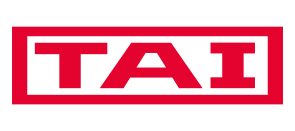 NÄYTÖN ARVIOINTILOMAKE, yhteenvetosivu Sosiaali- ja terveysalan perustutkinto, lähihoitaja
TUTKINNON OSA: Kasvun ja osallisuuden edistäminen,25 ospNÄYTÖN ARVIOINTILOMAKE, yhteenvetosivu Sosiaali- ja terveysalan perustutkinto, lähihoitaja
TUTKINNON OSA: Kasvun ja osallisuuden edistäminen,25 ospOpiskelija ja ryhmätunnus:   Opiskelija ja ryhmätunnus:   Opiskelija ja ryhmätunnus:   Rikostaustaote tarkistettu / opettaja:
Työskenneltäessa alle 18v. kanssa.Rikostaustaote tarkistettu / opettaja:
Työskenneltäessa alle 18v. kanssa.Työssäoppiminen hyväksytty/työpaikkaohjaajan allekirjoitusNäyttöpaikka:Näyttöpaikka:Näyttöpaikka:Näytön ajankohta:Näytön ajankohta:Näytön ajankohta:Työpaikkaohjaaja:Työpaikkaohjaaja:Työpaikkaohjaaja:Opettaja:Opettaja:Opettaja:T1T2H3H4K5HYL.NÄYTÖN ARVOSANAPerustelut arvosanalle:__________________________________________________________________________________________________________________________________________________________________________________________________________________________________________________________________________________________________________________________________________________________________________________________________________________________________________________________________________________________________________________________________________________________________________________________________________________________________________________________________________________________________________________________________________________________________________________________________________________________________________________________________________________________________________________________________________________________________________________________________________________________________________________________________________________________________________________________________________________________________________________________________________________________________________________________________________________________________________________________________________________________________________________________________________________________________________________________________________________________________________________________________________________________________________________________________________________________________________________________________________________________________________________________________________________________________________________________________________________________________________________________________________________________________________________________________________________________________Opiskelijalla on 14vrk aikaa pyytää kirjallisesti arvioinnin tarkistamista ohjaavalta opettajalta.Paikka ja aika:Allekirjoitukset:Opiskelija (tiedoksi saaneena)                   Työpaikkaohjaaja                         Opettaja